VABILO k sodelovanju pri projektu NOČ KNJIGE 2020 23. 4., na svetovni dan knjige, se bo odvil poseben dogodek, imenovan Noč knjige 2020. V vseslovenskem projektu si želi sodelovati tudi naša šola, zato te, dragi bralec in učenec, vabimo, da fotografiraš svojo domačo knjižno zbirko ali pa samega sebe pri branju knjige v sobi, na vrtu, balkonu, terasi … Pri fotografiji uporabi svojo domišljijo. Nasvet lahko črpaš iz besed slovenskega pisatelja Petra Rezmana »… in vse je v naših glavah in v knjigah.« Naj NOČ KNJIGE postane MOČ KNJIGE 2020! Iz naslovov knjig lahko sestaviš sporočilo.   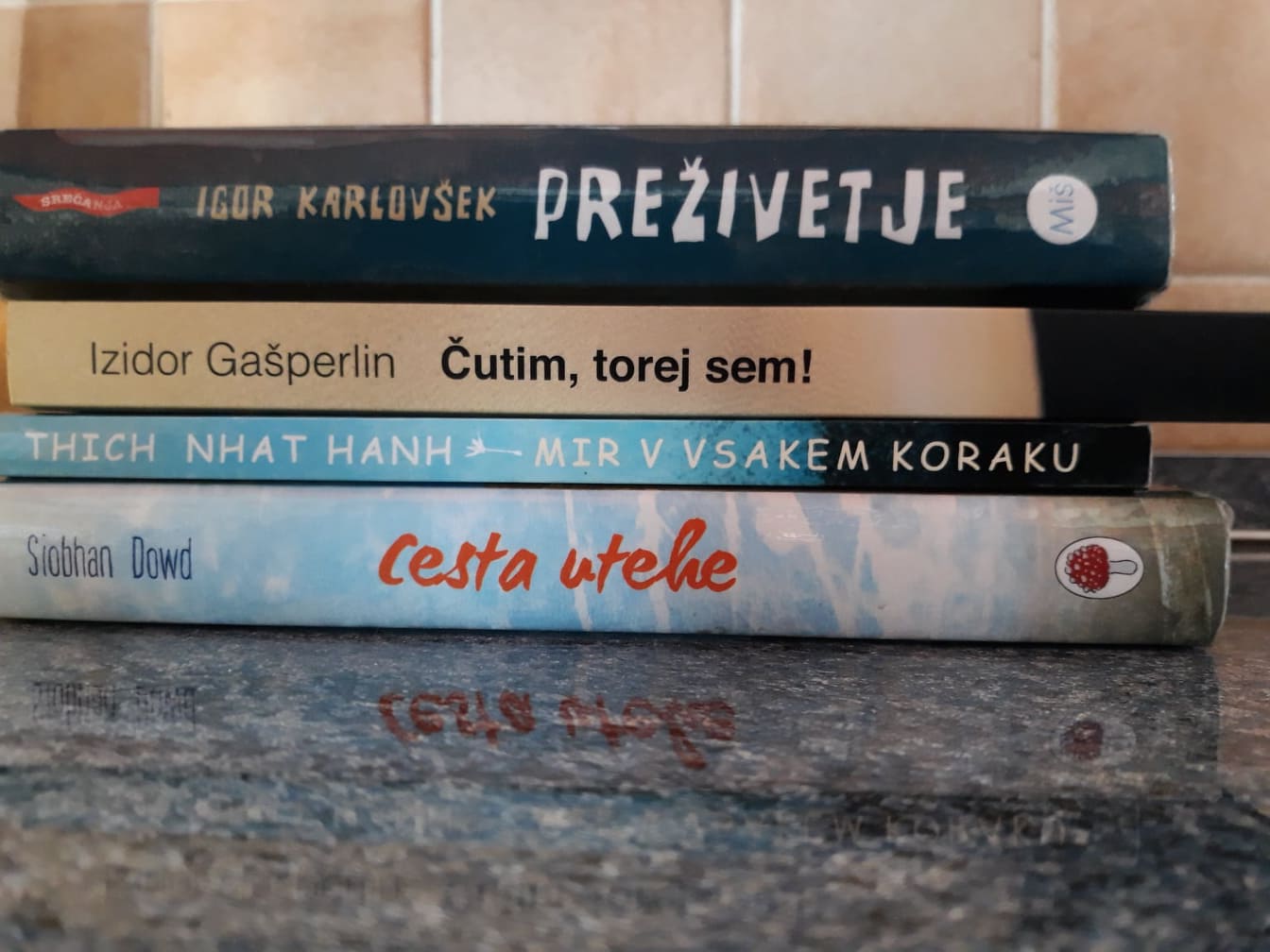 Čim več fotografij si želimo zbrati že do 24. aprila, veseli jih bomo še ves maj. Objavili jih bomo na šolski spletni strani. Fotografije pošlji knjižničarki Urški Ščavničar Cunder: urska.cunder@guest.arnes.si.